Jak kupić trafiony prezent dla promotora?Zastanawiasz się w jaki sposób podziękować osobom zaangażowanym w Twoją edukację? Przeczytaj jak kupować prezent dla promotora w naszym artykule.Jaki prezent dla promotora na obronę kupić i dlaczego warto to zrobić?Obrona pracy licencjackiej,magisterskiej czy doktorskiej to ważne wydarzenie w życiu każdego studenta. Jest to moment, w którym stawiają oni kropkę nad "i" w swojej edukacji akademickiej. Dlatego też warto podarować osobom zaangażowanym w ten proces, takim jak promotorzy, prezent, który będzie nie tylko wyrazem uznania, ale także będzie pamiątką na całe życie.Gotowe pomysły na upominek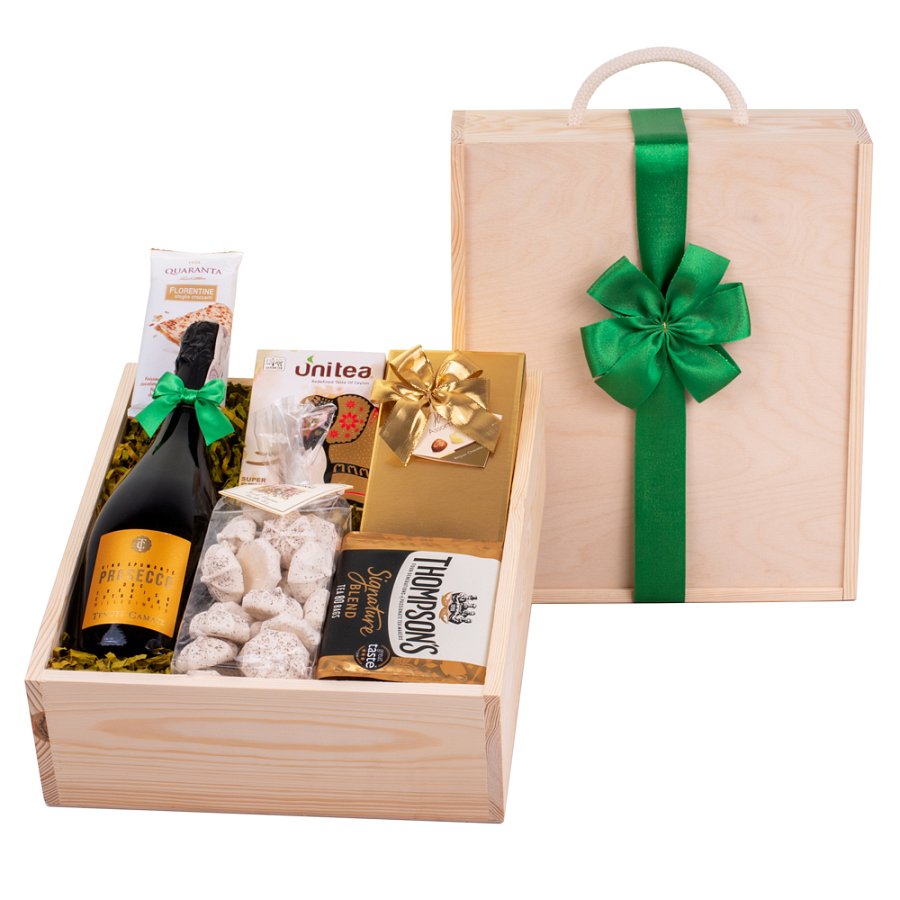 Wybór prezentu dla promotora może być trudny, dlatego też zanim podejmiemy decyzję warto wziąć pod uwagę kilka czynników. Wybierz prezent, który odzwierciedla znaczenie i symbolikę momentu. Może to być na przykład elegancki długopis, symbol pisarskiej drogi promotora, lub ręcznie wykonany album z dedykacją, w którym promotor może zachować wspomnienia z obrony. Zastanów się nad zainteresowaniami promotora. Jeśli jest pasjonatem podróży, możesz podarować mu voucher na podróż lub mapę świata do oznaczania odwiedzonych miejsc. Dopasowanie prezentu do hobby sprawi, że będzie on jeszcze bardziej osobisty i wartościowy.Funkcjonalny prezent dla promotora na obronęWybierz upominek, który będzie przydatny w codziennym życiu promotora. Może to być elegancki notes, skórzana teczka czy etui na laptopa. Tego rodzaju prezent dla promotora będzie nie tylko pięknym gestem, ale także praktycznym produktem użytecznym w dalszej karierze naukowej lub zawodowej.